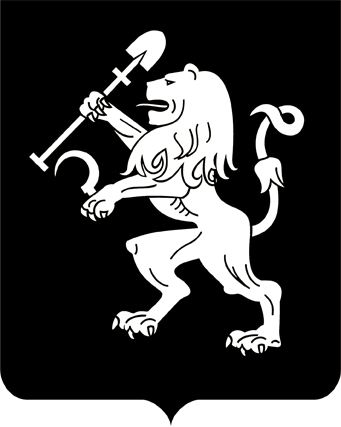 АДМИНИСТРАЦИЯ ГОРОДА КРАСНОЯРСКАПОСТАНОВЛЕНИЕО внесении изменения в постановление администрации города от 29.04.2016 № 252В соответствии с пунктом 2 статьи 78.1 Бюджетного кодекса Российской Федерации, руководствуясь статьями 41, 58, 59 Устава города Красноярска, ПОСТАНОВЛЯЮ:1. Внести изменение в приложение к постановлению администрации города от 29.04.2016 № 252 «Об утверждении Порядка определения объема и предоставления субсидий некоммерческим физкультурно-спортивным организациям (за исключением государственных (муниципальных) учреждений), осуществляющим свою деятельность на территории города Красноярска, основной целью деятельности которых              является развитие регби, на организацию и проведение спортивных           мероприятий по данному виду спорта, а также на участие в таких мероприятиях», заменив в абзаце втором подпункта 4 пункта 6 цифры «20» цифрами «22».2. Настоящее постановление опубликовать в газете «Городские новости» и разместить на официальном сайте администрации города.Глава города							                  С.В. Еремин10.02.2020№ 75